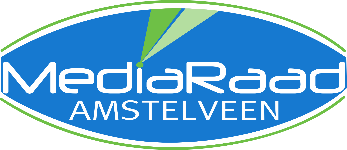      Aanvraagformulier najaar 2023Lees de uitgangspunten voor de aanvraag eerst zorgvuldig door. Bij de aanvraag moet al duidelijk zijn met welke lokale mediapartij afspraken zijn gemaakt voor publicatie. Dit formulier graag als PDF e-mailen naar info@mediaraadamstelveen.nl, samen met je CV en eventuele aanvullende stukken (bijvoorbeeld bewijzen van cofinanciering of voorbeelden van bestaande publicaties).Voorwaarden:Je hanteert de normen van de journalistieke beroepsethiek en kwaliteit en werkt vanuit de journalistieke beginselen (zoals hoor en wederhoor, onafhankelijk, betrouwbaar en deskundig in berichtgeving, analyse en opinie).Ja / NeeToelichting:Je bent bereid de gerealiseerde journalistieke productie(s) vrij en zonder kosten digitaal openbaar te maken. Bij de publicatie wordt vermeld dat die is gerealiseerd met een financiële bijdrage van het Amstelveens Mediafonds.Ja / NeeToelichting: Je stemt ermee in dat, bij toewijzing van de aanvraag, jouw naam en een korte omschrijving van de productie/het project in een persbericht en op de website van de Mediaraad worden vermeld.Ja / NeeToelichting:Naam en handtekening:Datum:Projecttitel:Gegevens aanvrager:Naam:Adres:Telefoon:E-mail:Website (optioneel):Eventuele werkgever (in loondienst) of opdrachtgever (freelancer):Ik ken de Mediaraad Amstelveen van/door:Beschrijf in minimaal 250 woorden de journalistieke productie of het journalistieke project waarvoor je een bijdrage aanvraagt. Neem, indien van toepassing, de volgende punten mee in de beschrijving van de journalistieke productie:*Wat is het onderwerp?*Wat is de onderzoeksvraag of kernzin van dit project?*Wat is/zijn de verhaallijn(en)? Wat is de structuur van het project?*Wat is het vorm-idee, de stijl of plan van aanpak?*Wat is de motivatie voor dit project?Beargumenteer waarom de productie/het project in aanmerking komt voor een bijdrage uit het Mediafonds. Hanteer daarbij de volgende uitgangspunten:De productie/het project is onderscheidend en van goede journalistieke kwaliteit omdat:Het onderwerp is maatschappelijk relevant voor de inwoners van Amstelveen omdat:De productie/het project heeft maatschappelijke impact (stimuleert debat en ontmoeting van diverse groepen Amstelveners) omdat:Publicatie vindt plaats bij deze mediapartij die zich hoofdzakelijk richt op Amstelveense bewoners:Met de lokale mediapartij zijn de volgende afspraken gemaakt over open publicatie (waar, hoe en wanneer):De productie/het project bevordert of streeft naar innovatie, journalistieke samenwerking of de ontwikkeling van talent omdat:Beschrijf  nauwkeurig in welk media-format de publicatie zal plaatsvinden. (Bijvoorbeeld audio, podcast, video, videogame, longread, multimediaal, etcetera) Bij meerdere afleveringen graag de invulling per aflevering.Welke bijdrage vraag je van het Mediafonds Amstelveen? Geef een heldere financiële onderbouwing: hoe wordt het bedrag besteed, van welke tarieven wordt uitgegaan. (Denk aan uurloon, huur apparatuur/opnamestudio, medewerking van technici etcetera)Totaalbedrag:  Specificering:Onderbouwing:Is er sprake van cofinanciering (of is cofinanciering mogelijk) van eventuele werkgever of opdrachtgever? De Mediaraad hanteert een termijn van maximaal 12 maanden na het begin van de financiering, dat de productie/het project klaar moet zijn voor publicatie. Geef een grove schets van jouw planning vanaf het opstarten van het project tot het publiceren van de eindproductie.Beschrijf (in een publiciteitsplan) welke activiteiten je zal ondernemen om een zo groot mogelijk publiek te bereiken.Beschrijf in maximaal 250 woorden je journalistieke achtergrond en ervaring.Alle aanvragen worden door de Mediaraad Amstelveen vertrouwelijk behandeld. Namen en journalistieke inhoud worden niet met derden gedeeld. Na (geanonimiseerd) advies voor financiering, toetst het College van B&W slechts de gevolgde procedure. Alleen toegewezen aanvragen worden, met toestemming van de aanvragers, bekend gemaakt.